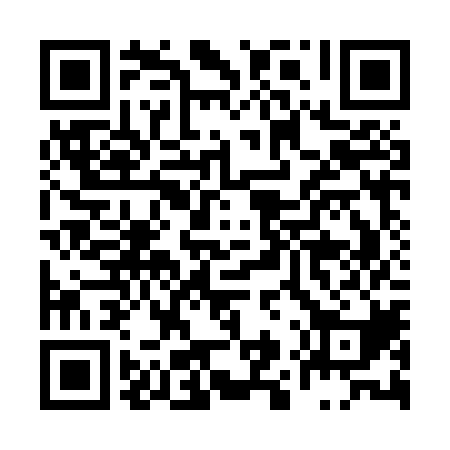 Prayer times for Montanapolis Springs, Montana, USAMon 1 Jul 2024 - Wed 31 Jul 2024High Latitude Method: Angle Based RulePrayer Calculation Method: Islamic Society of North AmericaAsar Calculation Method: ShafiPrayer times provided by https://www.salahtimes.comDateDayFajrSunriseDhuhrAsrMaghribIsha1Mon3:425:391:265:369:1411:102Tue3:435:391:275:369:1411:103Wed3:445:401:275:369:1311:094Thu3:455:411:275:369:1311:085Fri3:465:411:275:369:1311:086Sat3:475:421:275:369:1211:077Sun3:485:431:275:369:1211:068Mon3:495:431:285:369:1111:059Tue3:515:441:285:369:1111:0410Wed3:525:451:285:369:1011:0311Thu3:535:461:285:369:1011:0212Fri3:555:471:285:369:0911:0113Sat3:565:481:285:359:0810:5914Sun3:585:491:285:359:0810:5815Mon3:595:491:285:359:0710:5716Tue4:015:501:285:359:0610:5517Wed4:025:511:295:359:0510:5418Thu4:045:521:295:359:0410:5319Fri4:055:531:295:349:0310:5120Sat4:075:541:295:349:0310:5021Sun4:095:551:295:349:0210:4822Mon4:105:561:295:349:0110:4623Tue4:125:581:295:339:0010:4524Wed4:145:591:295:338:5910:4325Thu4:156:001:295:338:5710:4226Fri4:176:011:295:328:5610:4027Sat4:196:021:295:328:5510:3828Sun4:206:031:295:318:5410:3629Mon4:226:041:295:318:5310:3430Tue4:246:051:295:308:5210:3331Wed4:256:061:295:308:5010:31